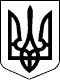                                                           ПроєктУКРАЇНАЧЕЧЕЛЬНИЦЬКА РАЙОННА РАДАВІННИЦЬКОЇ ОБЛАСТІРІШЕННЯ  _________ 2019 року                                                                  25 сесія 7 скликанняПро затвердження розпоряджень голови Чечельницької районної ради Відповідно до пункту 20 частини 1, частини 2 статті 43 Закону України «Про місцеве самоврядування в Україні», враховуючи висновок постійної комісії районної ради з питань бюджету та комунальної власності, районна рада ВИРІШИЛА:1. Затвердити розпорядження голови Чечельницької районної ради:від 01 липня 2019 року № 18 «Про введення в дію нового штатного розпису» (додається);від 01 липня 2019 року № 19 «Про встановлення розміру надбавок  до посадових окладів за ранги посадових осіб місцевого самоврядування» (додається);від 20 серпня 2019 року № 15-в «Про надання відпустки П’яніщуку С.В.» (додається);від 13 вересня 2019 року № 17-в «Про надання відпустки П’яніщуку С.В.» (додається).2. Контроль за виконанням цього рішення покласти на постійну комісію районної ради з питань бюджету та комунальної власності (Савчук В.В.).Голова районної ради                                                        С. П’ЯНІЩУКСавчук В.В.Катрага Л.П.Кривіцька І.О.Лисенко Г.М.Крук Н.А.